Every ASCS student has one required summer reading book and are encouraged to read more from a personalized recommended reading list.  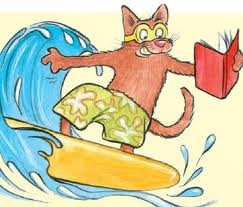 Personalized lists are according to Lexile level.  You can find your child’s Lexile (grades one and up) on his/her performance series test results sent home with the final report card.  Recommended books by Lexile level can be found on our school website (www.allsaintsric.org) under Parent Forms.  If you are new to our school for 2018-19, summer reading information will be included in a packet mailed to you in late June.  The required summer reading books are listed below by grade level.  Summer Reading logs for rising grades K-4 (see below) and Summer Book Responses for rising grades 5 – 8 (see below) are due the first day of school.  Students who meet the program requirements will be invited to a Summer Reading Ice Cream Party when we return in August!Rising KFirst Day Jitters by Julie DannebergMother Goose Nursery Rhymes, ABC books such as Alphabet Rescue by Audrey Woods, or Fairy Tales.Rising 1st gradeSchool’s First Day of School by Adam RexRising 2nd gradeWhat Do You Do With a Problem by Kobi YamadaRising 3rd gradeMy Name is Stilton, Geronimo Stilton by Geronimo StiltonRising 4th gradeThe Lemonade War  by Jacqueline Davies Rising 5th gradeOne of the following:Wonder by R. J. PalacioThere’s a Boy in the Girls Bathroom by Louis SacharThe Watsons Go to Birmingham by Christopher PaulRising 6th gradeOne of the following:Holes by Louis SacharGhosts by Jason ReynoldsMockingbird by Katherine ErskineRising 7th gradeOne of the following:Number the Stars by Lois LowryThe Girl who Drank the Moon by Kelly BarnhillStargirl by Jerry SpinelliRising 8th grade	One of the following:The Outsiders by S.E HintonChinese Cinderella by A. Yen MahI am Malala by M. YousafziRising 5th grade book response assignment:The theme of each book is Overcoming Differences.  Your book reflection should be a one page paper, typed, that includes two paragraphs each with a topic sentence, supporting details and a closing sentence.  The first paragraph should describe how the theme is portrayed by the characters in the story.  Be sure to give at least three solid examples from the book.  The second paragraph should describe a situation in your life of how you have overcome a difference and how your experience compares/contrasts to that of the characters in the story.Be sure to include your name and the title of the book you read on your paper.Book Reflections will be graded.Rising 6th, 7th and 8th grade book response assignment:The theme of each book is Overcoming Hardships.  Your book reflection should be a one page paper, typed, that includes two paragraphs each with a topic sentence, supporting details and a closing sentence.  The first paragraph should describe how the theme is portrayed by the characters in the story.  Be sure to give at least three solid examples from the book.  The second paragraph should describe a situation in your life when you  were faced with overcoming a hardship and how your experience compares/contrasts to that of the characters in the storyo
Be sure to include your name and the title of the book you read on your paper. 
Book reflections will be graded.   Make Waves for Summer Reading!  Personal Reading Log  Grades K - 4______________________________(Student Name)1._________________________________ 11. _________________________________ 2._________________________________ 12. _________________________________ 3._________________________________ 13. _________________________________4._________________________________ 14. __________________________________5._________________________________ 15. _________________________________6.__________________________________ 16. _________________________________7.__________________________________ 17. _________________________________8.__________________________________ 18. _________________________________9.__________________________________ 19. _________________________________10._________________________________ 20. _________________________________Record the title and author of the books you read this summer below. Return this log the first day of school with at least 5 books read plus your required book and you’ll be invited to a Summer Reading Ice cream Party!